 Name:                            						Weekly Math Homework – Q2:Wk4Cohort: 								www.mrarchermath.weebly.com        MondayTuesdayWednesdayThursday1.) Tyson Engineering uses a scale of 2.5 centimeters represents 25 meters on a map. If a road measures 15 centimeters on the map, what is the length of the road in meters?5.) Betsy the race horse can run 1 ¼ miles in 1/12 of an hour. At this rate how long would it take the horse to run 5 miles?9.) The length of a parking lot is 50 feet and its width is 40 feet. If the parking lot is being increased by a scale of 2.5, what will the new area be?13.) Based on the graph below what is the constant of proportionality? (HINT: y/x)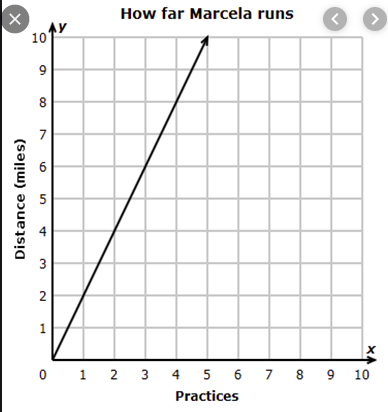 2.) NO CALCULATOR! The temperature at 4:00 am was -2 degrees below freezing. If the temperature dropped another seven degrees by 9:00 am, what was the temperature?6.) NO CALCULTOR!Mason spent 2/5 of his money on basketball equipment, 1/8 of his money on books, and the rest on food this semester. If he spent a total of $500 on equipment, books, and food, how much was spent on food?10.) Kendrick entered a triathlon which is a 12-mile race broken into three sections. He swam 1/6 of the miles, ran another 1/3 of the miles, and biked the rest. How many miles did Kendrick bike?14.) NO CALCULATOR!-4.56 x 3.9-10.81 ÷ -2.33.) A restaurant is debating where to buy their tomatoes from. Direct Foods sells bundles of 25 tomatoes for $12.50. Eazy Farms sells bundles of 13 tomatoes for $6.75. Which company would be the better deal per tomato?7.) A library has 15,000 fiction books and 12,000 nonfiction books.  of the fiction books were checked out. of the nonfiction books were checked out.Of the books checked out,  were returned this week. How many were returned this week?11.) Mr. Archer went to Starbucks and ordered a Latte for $3.98, a blueberry muffin for $2.50, and a yogurt parfait for $1.75. He was charged 7.5% sales tax. What was the total of his purchase?15.) What is the constant of proportionality for this table?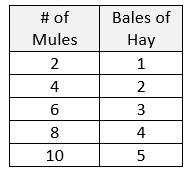 4.) The Cooper family spent $800 last month on bills. Of that amount 1/4 was used for electricity, 1/10 was spent on internet, 1/5 was spent on cable, the rest was used for food. How much did the Cooper family spend on food?8.) A jar contains 7 red marbles, 12 green marbles, 4 yellow, and 2 white marbles. What is the probability of reaching in the jar and taking out a yellow marble, NOT replacing it, and then taking out a white marble?12.) To win a game a player must roll a fair number cube labeled 1-6, and have it land on an even number. About how many times will they be expected to win if it is rolled 150 times?16.) NO CALCULATOR!Connie earns $8.75 per hour and worked 15 hours. She gives  of her earnings to her mom. How much money does she have left?